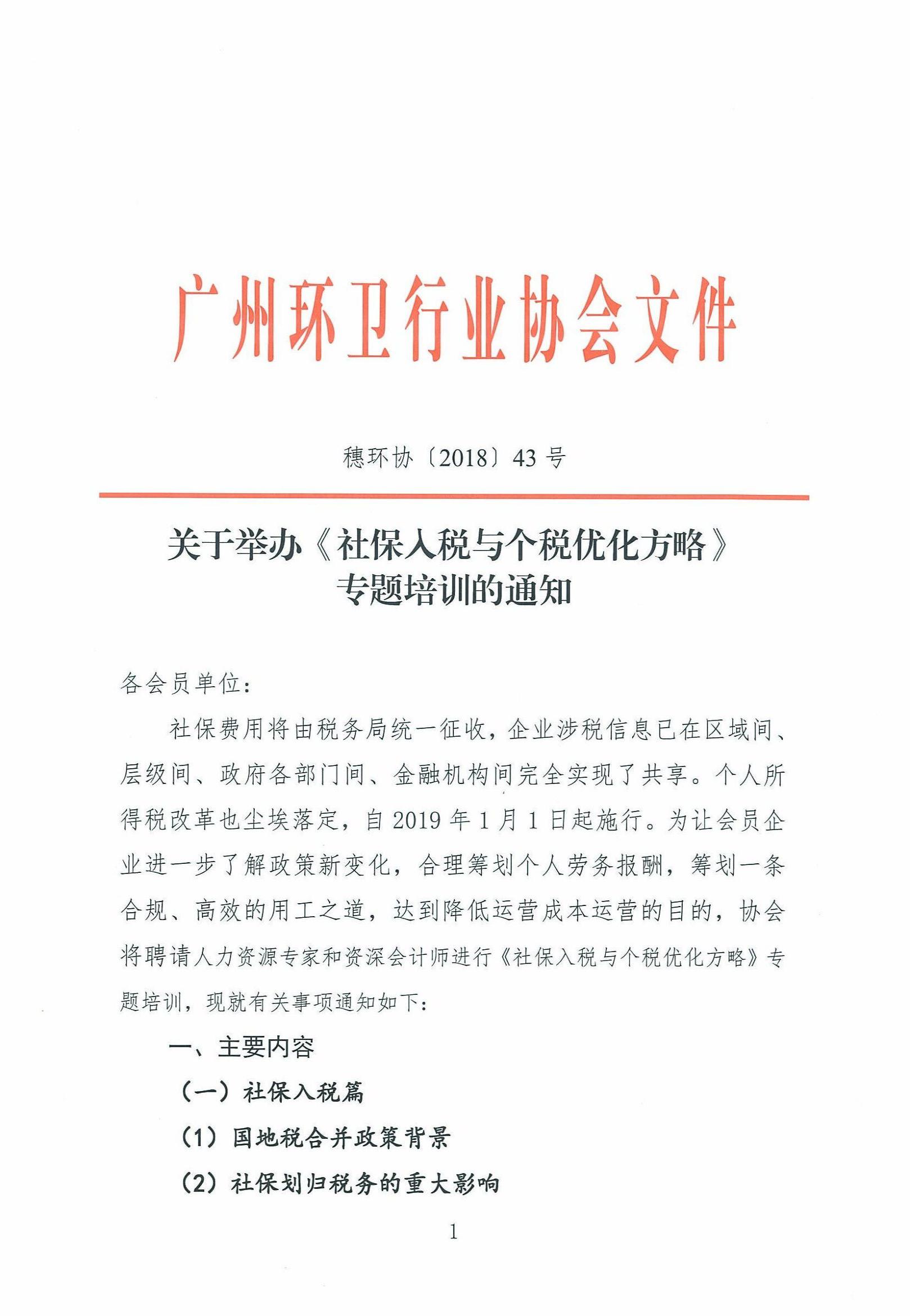 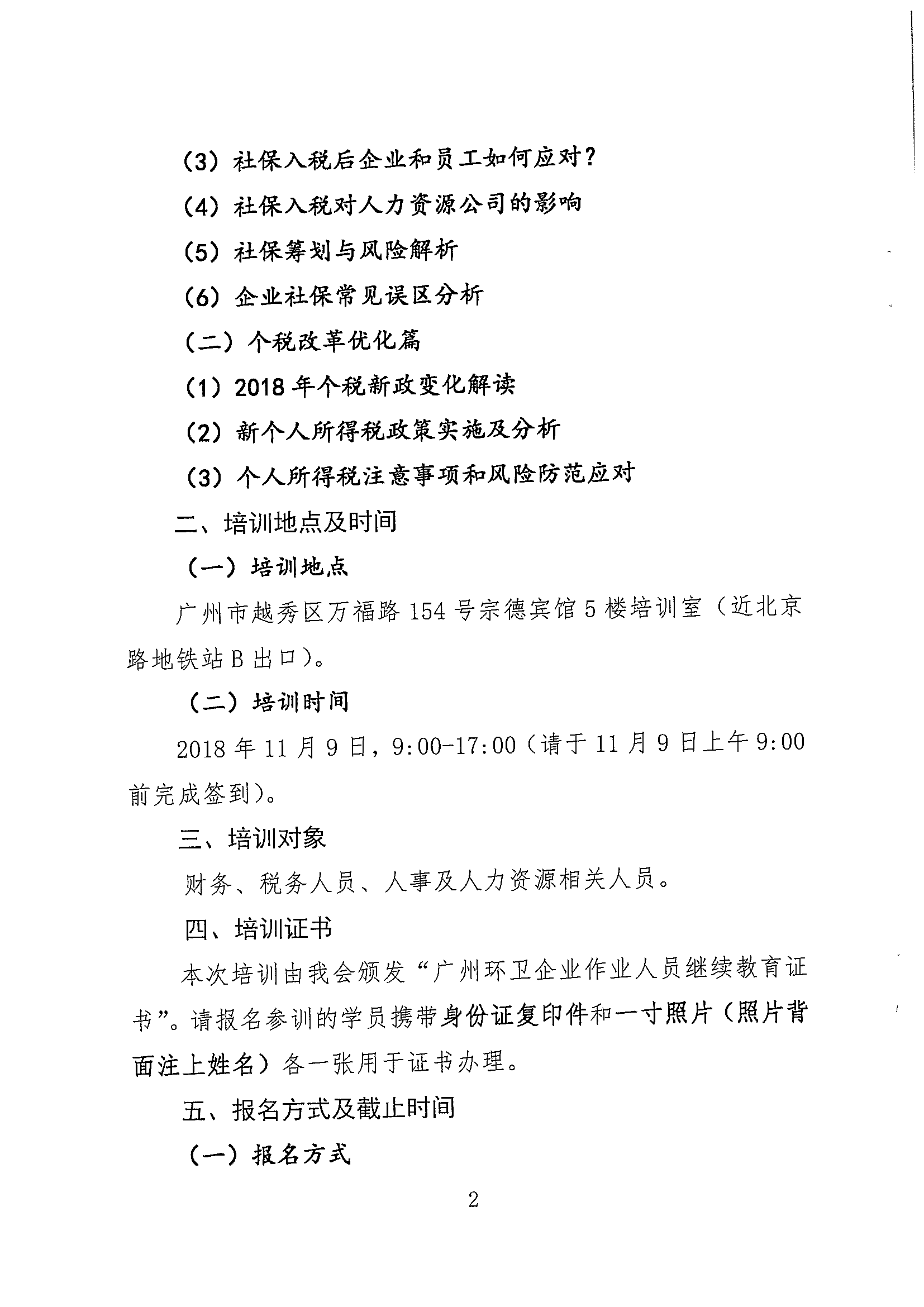 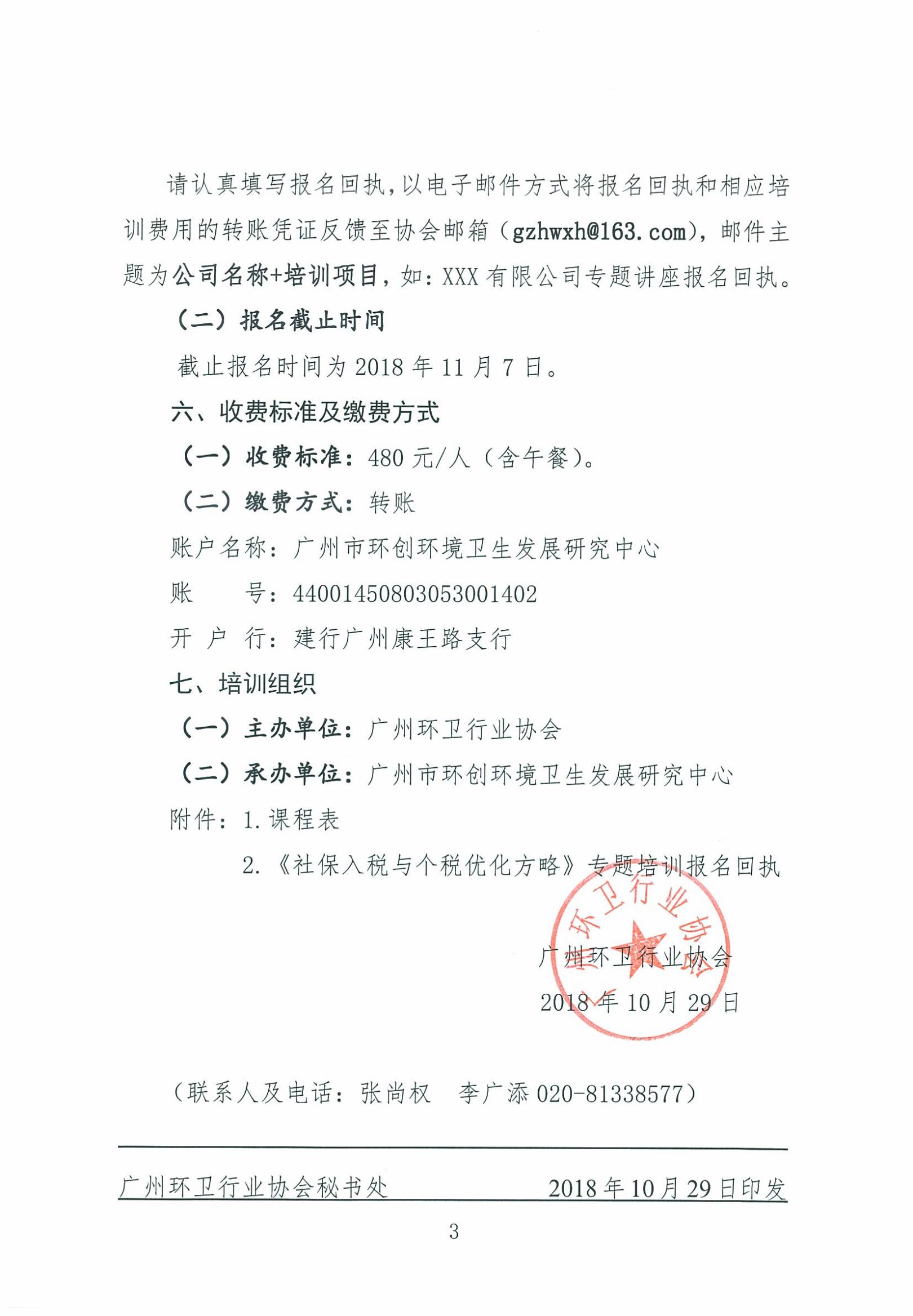 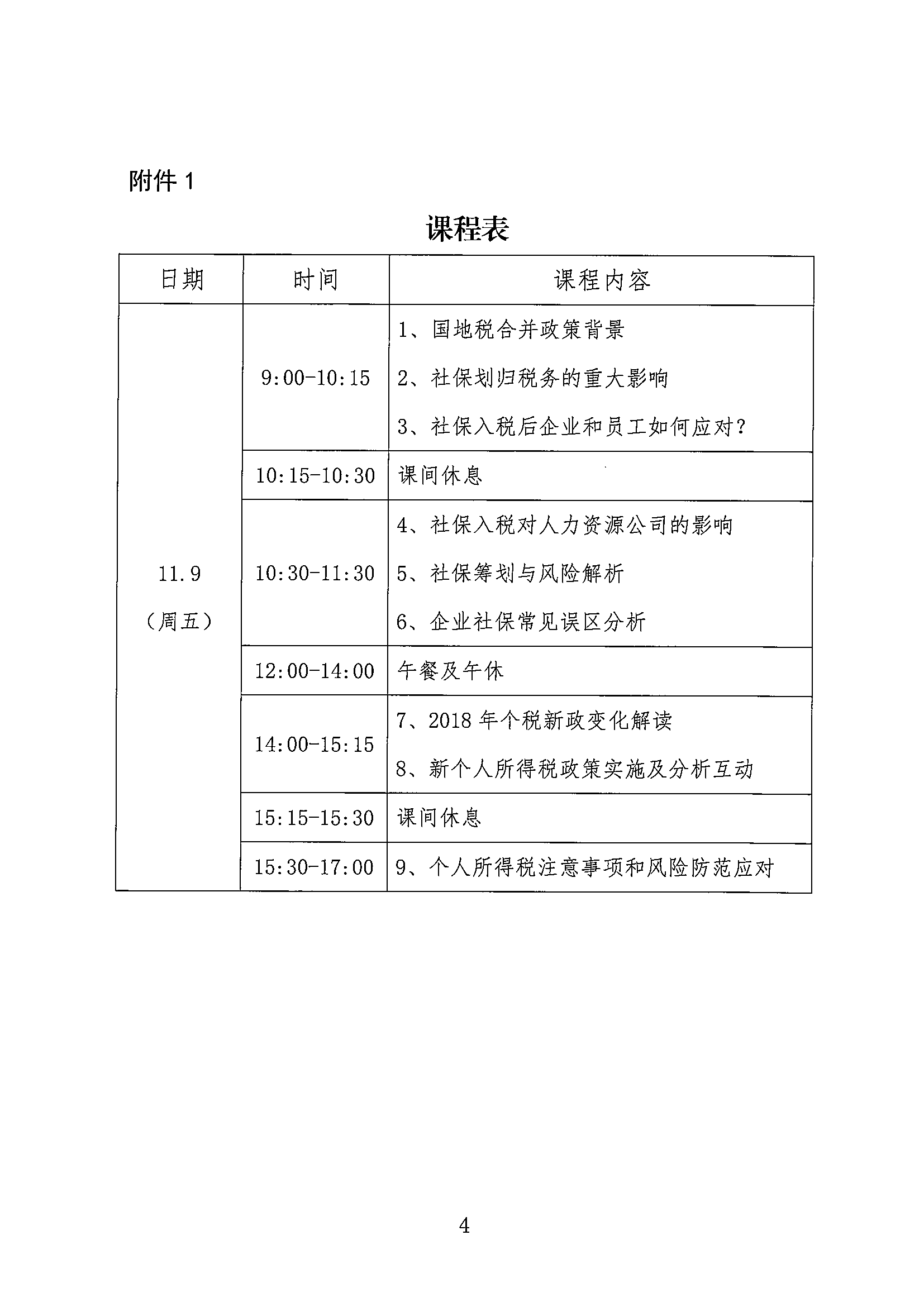 附件2《社保入税与个税优化方略》专题培训报名回执注：1.务必填写单位税号，作为发票开具信息。2.请认真填写该回执，并以电子邮件方式反馈至邮箱gzhwxh@163.com。公司名称（加盖公章）公司税号公司地址姓名性别身份证号联系电话